Save MyKāingaOra to your home screenThis is how you add MyKāingaOra to the home screen of your phone or other device.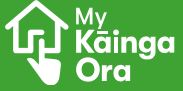 It’s easier to open MyKāingaOra from the home screen of your phone or other device, instead of typing the web address into an internet browser all the time.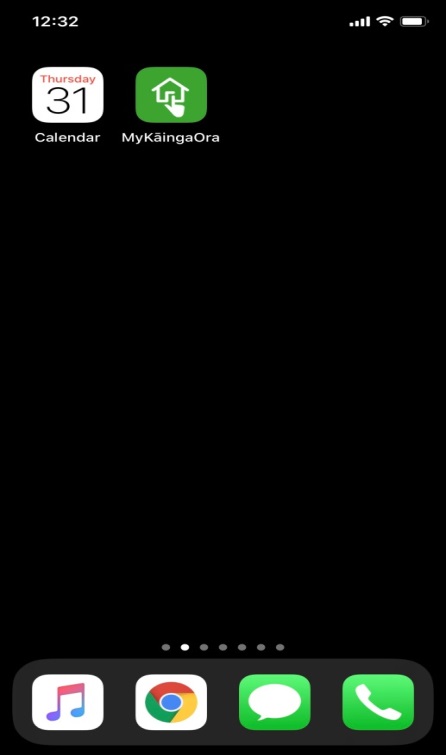 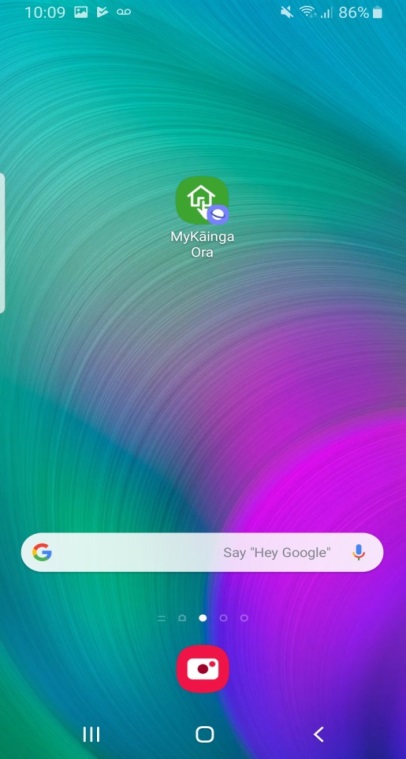 iPhone, iPad, iPod Touch 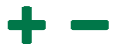 Android If you use an Android device, there are several popular browsers that will let you save websites to your home screen. The two most common are Google Chrome and Firefox.If you have Google Chrome:If you have Firefox:Windows 8, 8.1 and RT If you use one of these devices, you can pin websites to your:‘Start’ screen (usually if you’re using a tablet) Taskbar, desktop or Start menu (usually if you’re using a desktop PC).To pin to your Taskbar, desktop or Start menu:If you have the Google Chrome browser:If you have the Internet Explorer browser:Windows Phone If you have a windows phone, you can save websites to your start screen.Instructions for another device If you have another type of device, you should be able to save websites to your home screen in a similar way.Instructions removing a website from your home screen You can easily remove any website from your home screen.StepAction1Open Safari and go to https://my.kaingaora.govt.nz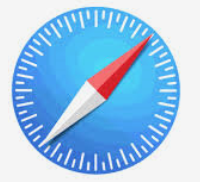 2Tap the ‘Share’ icon  on the browser’s toolbar.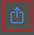 On an iPad, it’s on the bar at the top of the screenOn an iPhone or iPod Touch, it's on the bar at the bottom of the screen.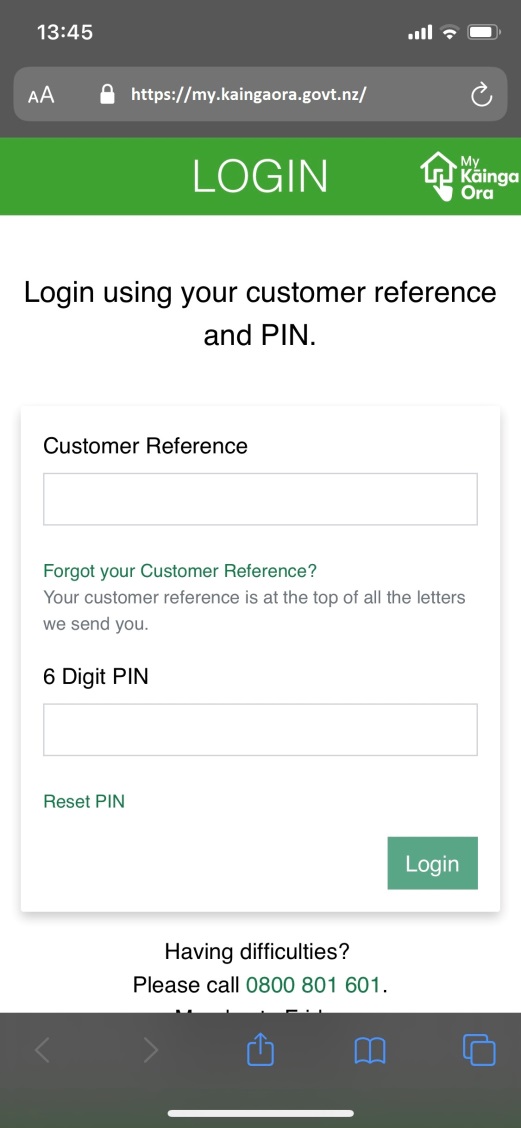 3Tap the  icon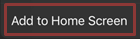 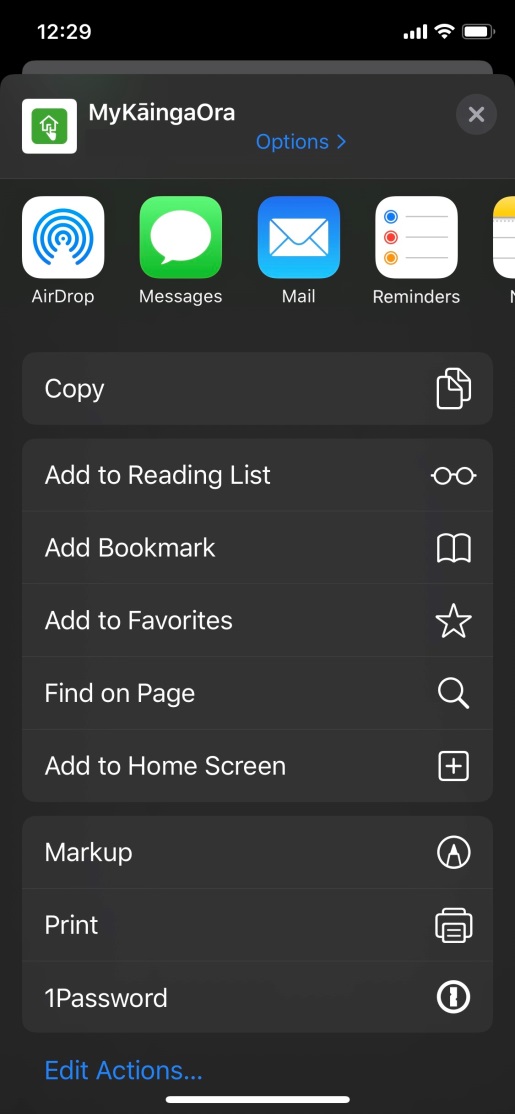 4The name of the weblink will auto generate leave it to MyKāingaOraTap on 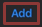 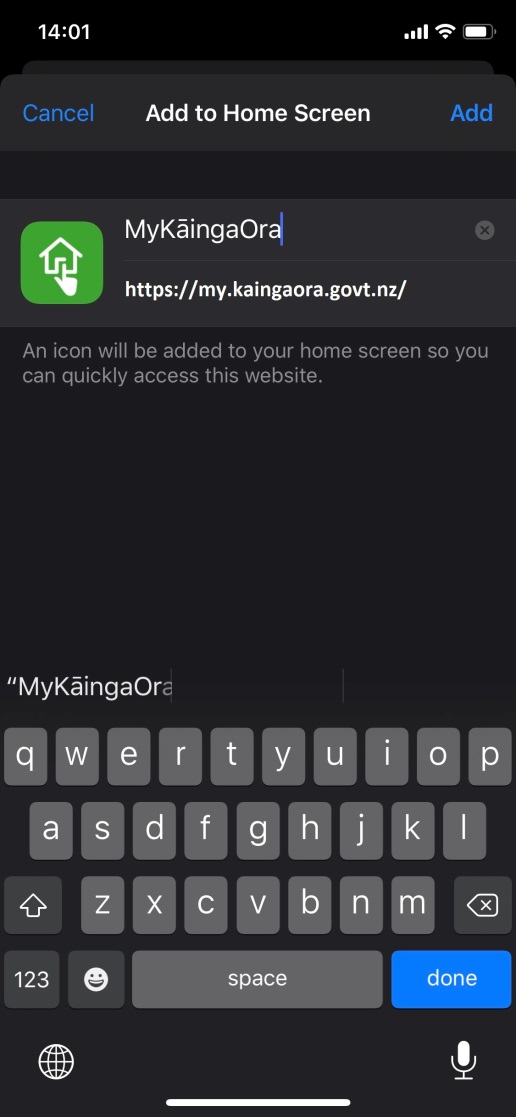 Well done! MyKāingaOra is now saved on your home screen.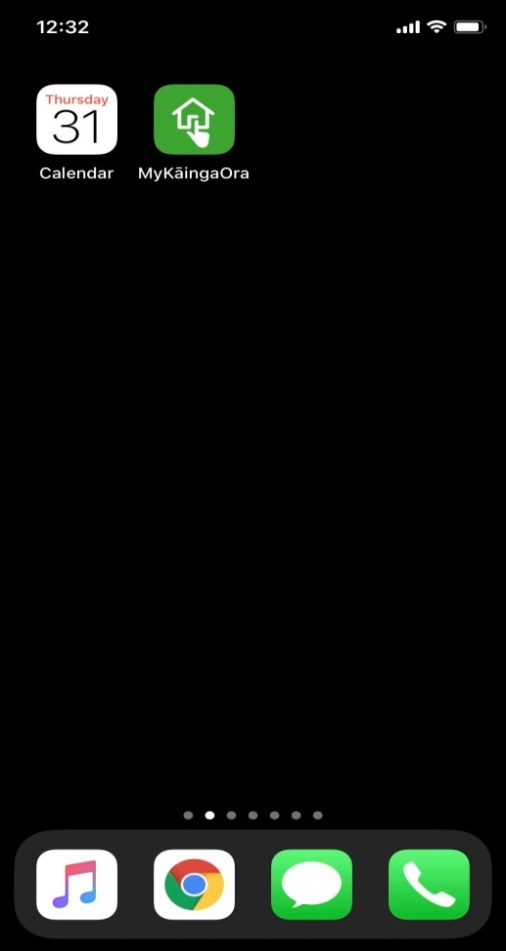 StepAction1Open Google Chrome and go to https://my.kaingaora.govt.nz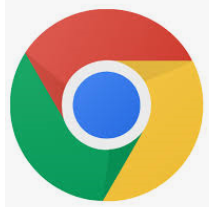 2Tap the menu button  then Tap 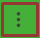 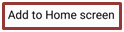 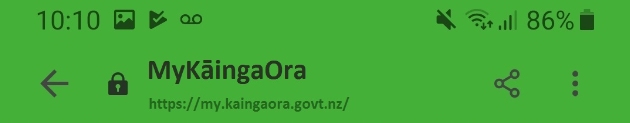 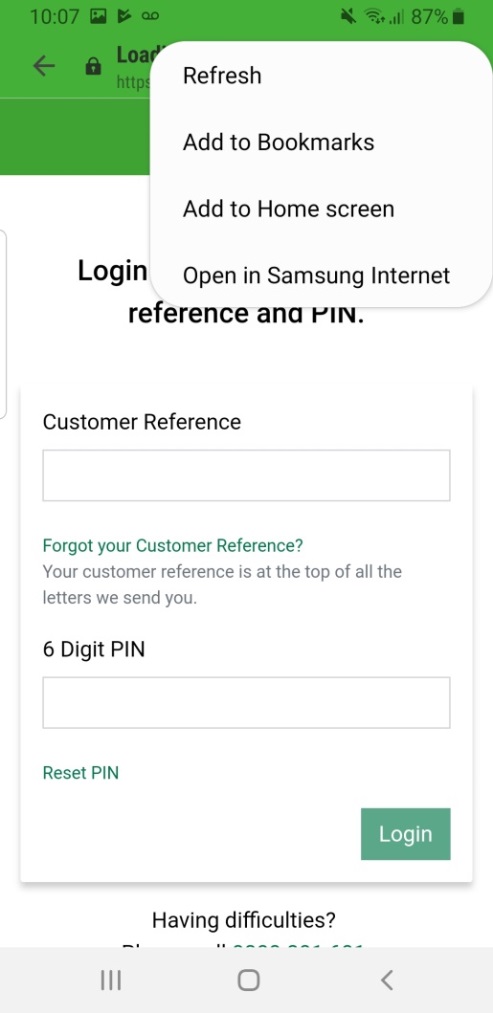 3Tap 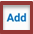 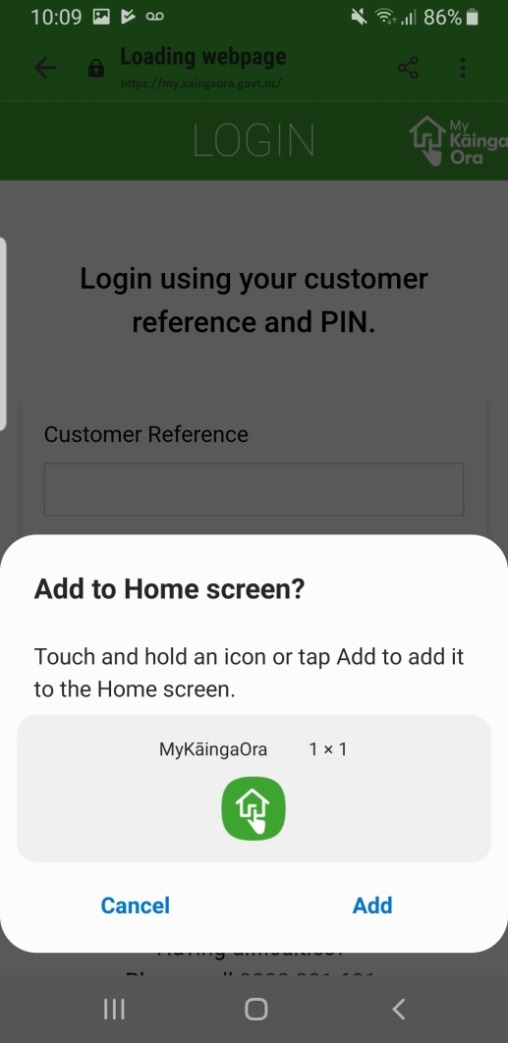 MyKāingaOra will now be added to your phone home screen.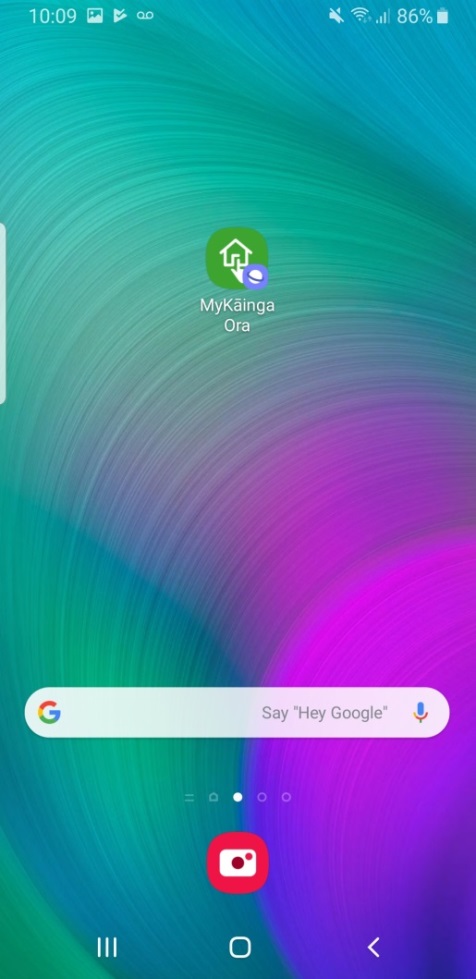 StepAction1Open Firefox and go to https://my.kaingaora.govt.nzTap the menu button.Tap the ‘Page’ option.Tap ‘Add to Home Screen’StepAction1Open Internet Explorer and go to https://my.kaingaora.govt.nz2Pull up the app bar — you can do this by right-clicking or swiping up from the bottom of your screen.3Tap the star icon4Tap the pin icon5Enter a name for the website.6Select ‘Pin to Start’.The website will appear as a tile on your Start screen.StepAction1Open Google Chrome and go to https://my.kaingaora.govt.nz2Click the menu button.3Select ‘Tools’.4Select ‘Create application shortcut’.5Tick either:'Desktop''Start menu''Pin to Taskbar'.6Select 'Create'.StepAction1Open Internet Explorer and go to https://my.kaingaora.govt.nz2Drag and drop the favicon (the icon to the left of the address in the address bar) to your taskbar.StepAction1Open Internet Explorer and go to https://my.kaingaora.govt.nz2Tap the ‘More’ button.3Tap ‘Pin to start’.StepAction1Open the browser you have on your device and go to https://my.kaingaora.govt.nz2Tap the menu button.3Look for an option called something like ‘Add to home screen’ or ‘Pin to home screen.’StepAction1Press the website icon and hold it down until a cross appears in the top corner.2Tap the menu button.3Tap the cross to delete the icon.